Урок математики  в 7 классеСоставила учитель математикиМОУ Бологовская СОШ, Андреапольского районаБорисова С.Г.П.Бологово,2012 годЦели урока: - вырабатывать навыки составления уравнения по условию задачи;-закрепить умения решать задачи с помощью уравнений;                                                                                                            - воспитать у учащихся чувства глубокого уважения и благодарности к ратному подвигу участников Отечественной войны 1812 годов;                                                                                                                                                                                             - развивать  логическое  мышление  учащихся;                                                                                                                                 -  поддерживать интерес обучающихся к математике и истории;                                                                                                          -  создать условия для саморазвития и самореализации обучающихся.Тип урока:   систематизация и обобщение знаний.Форма урока: интегрированный урок ( математика +история)Оборудование и материалы: карточки с заданиями, наглядный материал, компьютер, доска для фломастеров, карточки с заданиями для самостоятельной работы, карточки для коррекции знаний для слабоуспевающих учащихся.Методы обучения: творческий,  поисковый,  продуктивный, репродуктивный.Ход урока.1.Организационный момент:Прозвенел звонок для нас!
Все зашли спокойно в класс. 
Встали все у парт красиво,
Поздоровались учтиво-
Тихо сели, спинки прямо,Все легонечко вздохнём, наш урок сейчас начнём!- Ребята! Сегодня мы заканчиваем с вами изучение темы: “Решение задач с помощью уравнений”.На мой взгляд, это одна из наиболее интересных тем в математике за курс 7–го класса.Поскольку мы с вами уделили большое внимание этой теме, прорешав достаточно много уравнений и задач. На этом уроке вы должны проявить свою сообразительность, наблюдательность, но и, конечно, знание материала. Вы должны хорошо уметь решать с помощью составления уравнений текстовые задачи, а так же решать несложные линейные уравнения, используя при этом раскрытие скобок и приведение подобных слагаемых.2. Основная часть:Выделим основные этапы:Выделяются этапы в составлении уравнения по условию задачи: Внимательно читать условие задачи. Обозначение неизвестной величины буквой. Перевести условие задачи на алгебраический язык. Составить уравнение. Решить уравнение. Проверить правильность решения Сегодня у нас пройдёт необычный урок. Мы с вами рассмотрим одно из главных исторических событий с точки зрения математики. Наши знания помогут нам решить исторические задачи, мы узнаем с помощью математики новое   из жизни наших предков.                                                                                                                                                                                                            Устный счёт Задача. Известно, что  это историческое событие произошло ровно два века назад. Это сражение - символ величия народного духа и предмет национальной гордости. Выполнив задание, вы узнаете: год события.                                             Вычисления: (запись на доске для фломастеров)(Ответ:  1812 г.)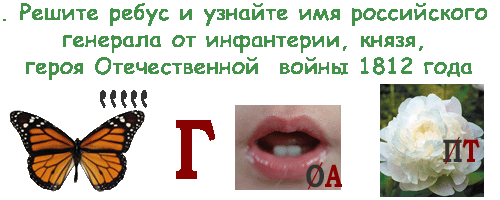 Выполнение упражнений. Показ презентации: (Решение задач по карточкам с показом презентации.)                       3.Рефлексия         «Умение решать задачи – такое же практическое искусство, как умение плавать, или бегать на лыжах. Ему                                 можно научиться только путём подражания или упражнения». Пойа (венгерский, швейцарский и американский математик)        Ученики с помощью цветных карточек показывают свои впечатления от урока.
        «красный» - плохо, «жёлтый» - хорошо, «зелёный» - отлично.       4. Подведение итогов урока.Домашняя работа:  Составить 2 задачиУравненияОтветыX: 25 = 40X-176=62417X-56=11420X+4=27X-10Найти суммуВопрос учителяОтвет ученикаНазовите событиеОтечественная война 1812 годаНазовите дату события8 сентября 1812 годаНазовите участниковКутузов , Наполеон, гусары, партизаны.